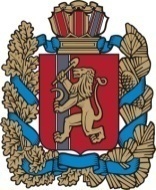 Благовещенский сельский Совет депутатовИрбейского района Красноярского края РЕШЕНИЕ19.03.2015 г                               с. Благовещенка                                             № 10О внесении изменений и дополнений в решение Благовещенского сельского Совета депутатов № 14 от 19.11.2014 г. «О введение налога на имущество физических лиц».           В соответствии с главой 32 «Налог на имущество физических лиц» Налогового Кодекса Российской Федерации, частью 3 статьи 3 Федерального закона от 04.10.2014 № 284-ФЗ «О внесении изменений в статьи 12 и 85 части первой и часть вторую Налогового кодекса Российской Федерации и признании утратившим силу Закона Российской Федерации «О налогах на имущество физических лиц», руководствуясь ст. 59 Устава Благовещенского сельсовета, Благовещенский сельский Совет депутатов РЕШИЛ:          		1.  В решение Благовещенского сельского Совета депутатов № 14 от 19.11.2014 г «О введение налога на имущество физических лиц» внести следующие изменения:      - пункт 3 изложить в следующей редакции:«3. Льготы по уплате налога на имущество физических лиц предоставляются гражданам в соответствии с главой 32 статьи 407 Налогового Кодекса Российской Федерации.»;- дополнить пунктом 4, далее нумерацию изменить:«4. Налог подлежит уплате налогоплательщиком в срок не позднее 1 октября года, следующего за истекшим налоговым периодом.». 	2. Контроль за исполнением настоящего решения возложить на главу Благовещенского сельсовета Чумакову В. Н.          	3. Настоящее решение вступает в силу в день, следующим за днем его официального опубликования в печатном издании «Вестник Благовещенского сельсовета».Глава  сельсовета:                                                                      В.Н. ЧумаковаПредседатель Совета депутатов:                                              М. П. Мельникова